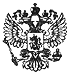 ПРАВИТЕЛЬСТВО НИЖЕГОРОДСКОЙ ОБЛАСТИПОСТАНОВЛЕНИЕ ПРАВИТЕЛЬСТВА НИЖЕГОРОДСКОЙ ОБЛАСТИ ОТ 21 МАЯ 2013 Г. N 314 "ОБ УСТАНОВЛЕНИИ ОСНОВНЫХ ТРЕБОВАНИЙ К ОДЕЖДЕ ОБУЧАЮЩИХСЯ В ОБЩЕОБРАЗОВАТЕЛЬНЫХ ОРГАНИЗАЦИЯХ НИЖЕГОРОДСКОЙ ОБЛАСТИ" (НЕ ВСТУПИЛО В СИЛУ)В соответствии с Федеральным законом от 29 декабря 2012 года N 273-ФЗ "Об образовании в Российской Федерации", Законом Нижегородской области от 3 октября 2007 года N 129-З "О Правительстве Нижегородской области", в целях формирования школьной идентичности, укрепления общего имиджа образовательных организаций Нижегородской области, устранения признаков социального, имущественного и религиозного различия между обучающимися общеобразовательных организаций, Правительство Нижегородской области постановляет:1. Утвердить прилагаемые основные требования к одежде обучающихся в общеобразовательных организациях Нижегородской области (далее - Основные требования).2. Министерству образования Нижегородской области в пределах своих полномочий давать разъяснения по вопросам, связанным с применением Основных требований.3. Рекомендовать органам местного самоуправления муниципальных районов и городских округов Нижегородской области обеспечить реализацию настоящего постановления в общеобразовательных организациях.4. Настоящее постановление вступает в силу с 1 сентября 2013 года.5. Аппарату Правительства Нижегородской области обеспечитьопубликование настоящего постановления.6. Контроль за исполнением настоящего постановления возложить на заместителя Губернатора, заместителя Председателя Правительства Нижегородской области Д.В. Сватковского.Основные требования
к одежде обучающихся в общеобразовательных организациях Нижегородской области 
(далее - Основные требования) 
(утв. постановлением Правительства Нижегородской области от 21 мая 2013 г. N 314 )I. Общие положенияНастоящие Основные требования направлены на обеспечение обучающихся удобной и эстетичной одеждой в повседневной школьной жизни, устранение признаков социального, имущественного и религиозного различия между обучающимися, предупреждение возникновения у обучающихся психологического дискомфорта перед сверстниками, укрепление общего имиджа общеобразовательной организации, формирование школьной идентичности и распространяются на государственные и муниципальные общеобразовательные организации.Требования к одежде обучающихся и обязательность ее ношения устанавливается локальным актом общеобразовательной организации.II. Требования к одежде обучающихся2.1. Общий вид одежды обучающихся, ее цвет, фасон определяются коллегиальным органом управления общеобразовательной организации (советом школы, управляющим советом, попечительским советом и другими) согласно уставу общеобразовательной организации.2.2. Общеобразовательные организации вправе устанавливать следующие виды одежды обучающихся:1) повседневная одежда;2) парадная одежда;3) спортивная одежда.Повседневная одежда и общий внешний вид обучающихся общеобразовательных организаций должны соответствовать общепринятым в обществе нормам делового стиля и носить светский характер.Парадная одежда используется обучающимися в дни проведения торжественных мероприятий.Для мальчиков и юношей парадная одежда состоит из повседневной одежды, дополненной светлой сорочкой или праздничным аксессуаром.Для девочек и девушек парадная одежда состоит из повседневной одежды, дополненной светлой блузкой или праздничным аксессуаром.Спортивная одежда используется обучающимися на занятиях физической культурой и спортом.Одежда обучающихся может иметь отличительные знаки образовательной организации, а также класса, параллели классов: эмблемы, нашивки, значки, галстуки и так далее.2.3. Одежда обучающихся должна соответствовать санитарно-эпидемиологическим правилам и нормативам "Гигиенические требования к одежде для детей, подростков и взрослых, товарам детского ассортимента и материалам для изделий (изделиям), контактирующим с кожей человека. СанПиН 2.4.7/1.1.1286-03", утвержденным постановлением Главного государственного санитарного врача Российской Федерации от 17.04.2003 N 51.2.4. Одежда обучающихся должна соответствовать погоде и месту проведения учебных занятий, температурному режиму в помещении.2.5. Обучающимся не рекомендуется ношение в общеобразовательных организациях одежды, обуви и аксессуаров с травмирующей фурнитурой, символикой асоциальных неформальных молодежных объединений, а также пропагандирующих психоактивные вещества и противоправное поведение.2.6. Решение о введении требований к одежде для обучающихся общеобразовательных организаций должно приниматься всеми участниками образовательного процесса с учетом социальных гарантий, предоставляемых детям-сиротам, детям, оставшимся без попечения родителей, малообеспеченным и многодетным семьям.Установлены основные требования к одежде обучающихся в общеобразовательных организациях Нижегородской области.Основные требования направлены на обеспечение обучающихся удобной и эстетичной одеждой в повседневной школьной жизни, устранение признаков социального, имущественного и религиозного различий.Требования к одежде обучающихся и обязательность ее ношения устанавливаются локальным актом общеобразовательной организации.Постановление вступает в силу с 1 сентября 2013 г.ГубернаторВ.П. Шанцев